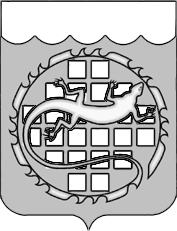 УПРАВЛЕНИЕ ПО ФИНАНСАМ АДМИНИСТРАЦИИ   ОЗЕРСКОГО ГОРОДСКОГО ОКРУГА ЧЕЛЯБИНСКОЙ ОБЛАСТИУважаемая Марина Валентиновна!Прошу Вас разместить на сайте ozerskadm.ru во вкладке: Документы/ Бюджет/ Решения о принятом бюджете на 2019–2021 годы и изменения к нему/ файл: «Решение от 21.11.2019 № 186 «О внесении изменений в решение Собрания депутатов Озерского городского округа от 13.12.2018 № 243                 «О бюджете Озерского городского округа на 2019 год и на плановый период 2020 и 2021 годов».Данная информация размещена на: site@ozerskadm.ru.Начальник Управления по финансам                                            Е.Б. СоловьеваКабатова Наталья Викторовна2-42-42Ленина пр., 30а, г. Озерск Челябинской области, 456784, тел.рук. (351-30) 2-69-03, тел. приемной  (351-30) 2-81-34, факс 2-68-65; E-mail: fin@ozerskadm.ru Ленина пр., 30а, г. Озерск Челябинской области, 456784, тел.рук. (351-30) 2-69-03, тел. приемной  (351-30) 2-81-34, факс 2-68-65; E-mail: fin@ozerskadm.ru Ленина пр., 30а, г. Озерск Челябинской области, 456784, тел.рук. (351-30) 2-69-03, тел. приемной  (351-30) 2-81-34, факс 2-68-65; E-mail: fin@ozerskadm.ru 10.12.2019      №    22-01-24/734На № __________   от ____________О размещении на сайте решения10.12.2019      №    22-01-24/734На № __________   от ____________О размещении на сайте решенияИ.о. начальникаинформационно-аналитического отдела Собрания депутатов Озерского городского округа Абросимовой  М.В.